           Об определении  специальных мест  для  размещенияпредвыборных печатных  агитационных  материаловна территории Изобильненского сельского поселенияНижнегорского района Республики Крым.    В соответствии со ст.54 Федерального  закона  от  12.06. 2002 года №67-ФЗ  «Об основных  гарантиях избирательных прав и права на участие в референдуме граждан Российской Федерации», Федерального закона  от 10.01.2003 г. №19_ФЗ «О выборах Президента Российской Федерации»,  Постановления Совета Федерации Федерального Собрания Российской Федерации от 07.12.2023 г. №678-СФ «О назначении выборов президента Российской Федерации» от 07.12.2023 г., Уставом муниципального образования Изобильненское сельское поселение Нижнегорского района Республики Крым, администрация Изобильненского сельского поселения Нижнегорского  района  Республики Крым            П О С Т А Н О В Л Я Е Т:1. Утвердить перечень  специально оборудованных мест для  размещения  печатных  предвыборных агитационных  материалов на территории  муниципального  образования  Изобильненское  сельское  поселение  Нижнегорского района Республики  Крым  согласно  приложению. 2.Запрещается  размещать предвыборные печатные  агитационные  материалы на памятниках, зданиях, сооружения и в помещениях, имеющих историческую, культурную или архитектурную ценность, а так же в зданиях, в которых размещены избирательные комиссии, помещениях для голосования. 3. Обнародовать настоящее постановление на информационном стенде Изобильненского сельского совета Нижнегорского района Республики Крым по адресу: Республика Крым, Нижнегорский район, с. Изобильное, пер. Центральный, 15  на сайте администрации Изобильненского сельского поселения izobilnoe-sp.ru4. Настоящее постановление вступает в силу после его официального обнародования (опубликования).5. Контроль за исполнением настоящего постановления оставляю за собой.Председатель Изобильненского сельского совета-глава администрацииИзобильненского сельского поселения 		 	                        Назарова Л.Г.Приложение 1                                                                                                   к постановлению администрации           Изобильненского сельского поселения от   «05»  февраля  2024 г. № 13ПЕРЕЧЕНЬСпециально оборудованных  мест  для  размещения  печатныхагитационных материалов на  территории муниципальногообразования Изобильненское сельское  поселениеНижнегорского района      Республики  Крым.с. Изобильное :- на информационных досках по ул.Юбилейная ( напротив СДК), по ул.Кооперативная в районе магазина ИП «Цымбал С.А.» и местного рынка, в районе переезда с  улицы Первомайская на улицу Зеленая.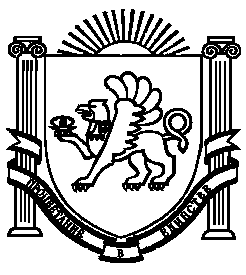 РЕСПУБЛИКА КРЫМ                                                                          НИЖНЕГОРСКИЙ РАЙОН                                                                       АДМИНИСТРАЦИЯ ИЗОБИЛЬНЕНСКОГО СЕЛЬСКОГО ПОСЕЛЕНИЯПОСТАНОВЛЕНИЕ05  февраля   2024 года                с. Изобильное                                         №  13